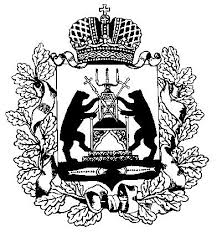 Российская ФедерацияНовгородская областьАдминистрация СОЛЕЦКОГО муниципального округаПОСТАНОВЛЕНИЕот 01.02.2022 № 190г. СольцыО внесении изменения в Перечень получателей субсидий, предоставляемых из бюджета муниципального округа муниципальным бюджетным и автономным учреждениям, в соответствии со вторым абзацем пункта 1 статьи 78.1 Бюджетного кодекса Российской Федерации на 2022 годВ соответствии со вторым абзацем пункта 1 статьи 78.1 Бюджетного кодекса Российской Федерации, постановлениями Администрации муниципального округа от 22.03.2021 № 402 «Об утверждении Порядка определения объема и условий предоставления субсидий бюджетным и автономным учреждениям, финансируемым из бюджета Солецкого муниципального округа на иные цели» (в редакции от 29.11.2021 № 1759), от 20.01.2022 № 102 «О предоставлении целевой субсидии» Администрация Солецкого муниципального округаПОСТАНОВЛЯЕТ: 1.Внести изменение в Перечень получателей субсидий, предоставляемых из бюджета муниципального округа муниципальным  бюджетным и автономным учреждениям, в соответствии со вторым абзацем пункта 1 статьи 78.1 Бюджетного кодекса Российской Федерации на 2022 год, утвержденный постановлением Администрации муниципального округа от 14.01.2022 № 34, дополнив строкой 3 следующего содержания:«»  													                                                                                                                        2. Разместить настоящее постановление на официальном сайте Администрации Солецкого муниципального округа в информационно – телекоммуникационной сети «Интернет». И.о. Главы муниципального округа  М.В. Тимофеев№№ п/пНаименование получателя целевой субсидииКод целевой субсидииНаименование целевой субсидии Объем целевой субсидии( руб.коп.)3.Муниципальное автономное общеобразовательное учреждение «Средняя общеобразовательная школа № 2 г. Сольцы»003Субсидия на обеспечение персонифицированного финансирования дополнительного образования 863 143,00